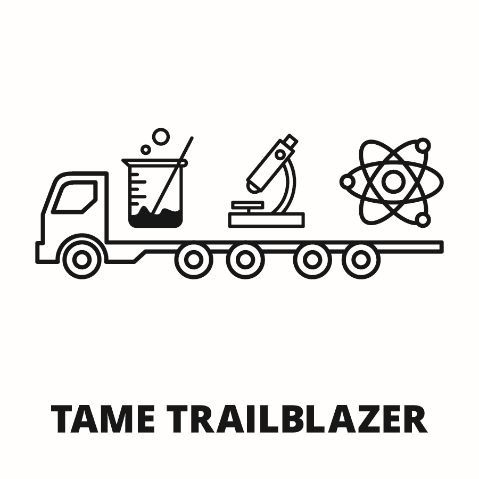 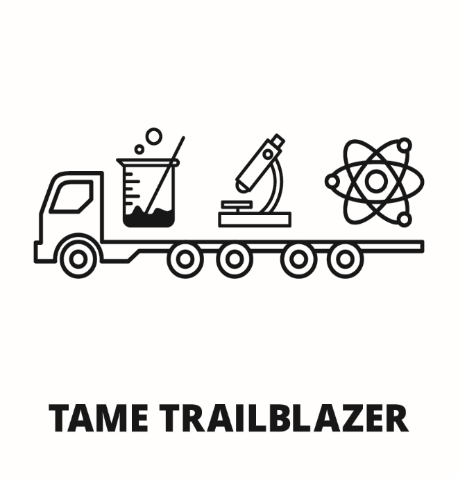 Volunteers Needed!TAME's Trailblazers are fully loaded science museums-on-wheels that are heading to NAME NAME Library, and we need your help to activate the excitement and inspire kids in your community!  With 5 hands-on, student-inspiring content areas: Aerodynamics, Biotechnology, Energy, Space and Weather, the Trailblazer showcases STEM fields critical to the planet's future and packed with information about career opportunities for the next generation.   
Learn more at www.tame.orgWho: Anyone! No special skills or background are required. *Must be entering 9th grade or older. What: Lead visitors through one of the 5 exhibit areas- training and scripts are provided. Where: NAME OF LIBRARYWhen: MONTH 00, 20## , time – time Why: Inspire kids in your community and excite them about STEM career opportunities! To sign up, please contact NAME NAME at (###) ###-#### or notarealemailaddress@exampledomain.com.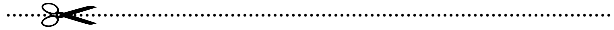 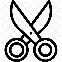 